ПРИКАЗ« 27  »     12.  2021 г.                                                                                              №49   с.ОнгудайО внесении изменений в приказ Управления финансов администрации района (аймака)  муниципального образования «Онгудайский район» от 30 декабря 2020г  №57 (список изменяющих приказов: № 16 от 14.05.2021г, №39 от 18.11.2021г )       На основании решения  Совета депутатов района (аймака) « О внесении изменений и дополнений в бюджет  муниципального образования «Онгудайский  район»  на 2021 год и на плановый период 2022 и 2023 годов» за №31-3 от 23.12.2021 года  и «Порядка составления и ведения сводной бюджетной росписи  бюджета МО "Онгудайский район"  и бюджетных росписей главных распорядителей средств бюджета муниципального образования», утвержденного  Приказом Управления от 31.12.2014г. №55, (с изменениями и дополнениями от 31.12.2015г №27): Утвердить изменения, которые вносятся в приказ Управления финансов администрации района (аймака)  муниципального образования «Онгудайский район» от 30 декабря 2020г №57  «Об утверждении сводной бюджетной росписи бюджета муниципального образования  «Онгудайский район» на 2021 год и на плановый период 2022 и 2023годов»,  согласно приложений:Приложение 1 «Сводная бюджетная роспись расходов бюджета муниципального образования  «Онгудайский район» на 2021 год и на плановый период 2022 и 2023 годов».Приложение 3 «Сводная бюджетная роспись расходов бюджета муниципального образования  "Онгудайский район" в части предоставления межбюджетных трансфертов бюджетам сельских поселений в муниципальном образовании на 2021 год и на плановый период 2022 и 2023 годов»   2.Экономисту по планированию бюджета (Макышевой Л.И.) довести до главных распорядителей бюджетных средств бюджетные ассигнования  и лимиты бюджетных обязательств  по установленной  форме.    3. Контроль за исполнением настоящего Приказа  оставляю за собойНачальник Управления финансов                                        Р.М.РыжкинаУправление финансовадминистрациирайона (аймака)муниципального образования«Онгудайский  район»649440 с. Онгудайул. Советская,78тел. 22-3-46факс. 22-1-43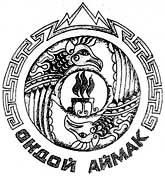 «Ондой аймак»Муниципал тозолмонинАдминистрациязынынАкча - манатуправлениези649440 с. ОнгудайСоветский ороом, 78тел. 22-3-46факс. 22-1-43